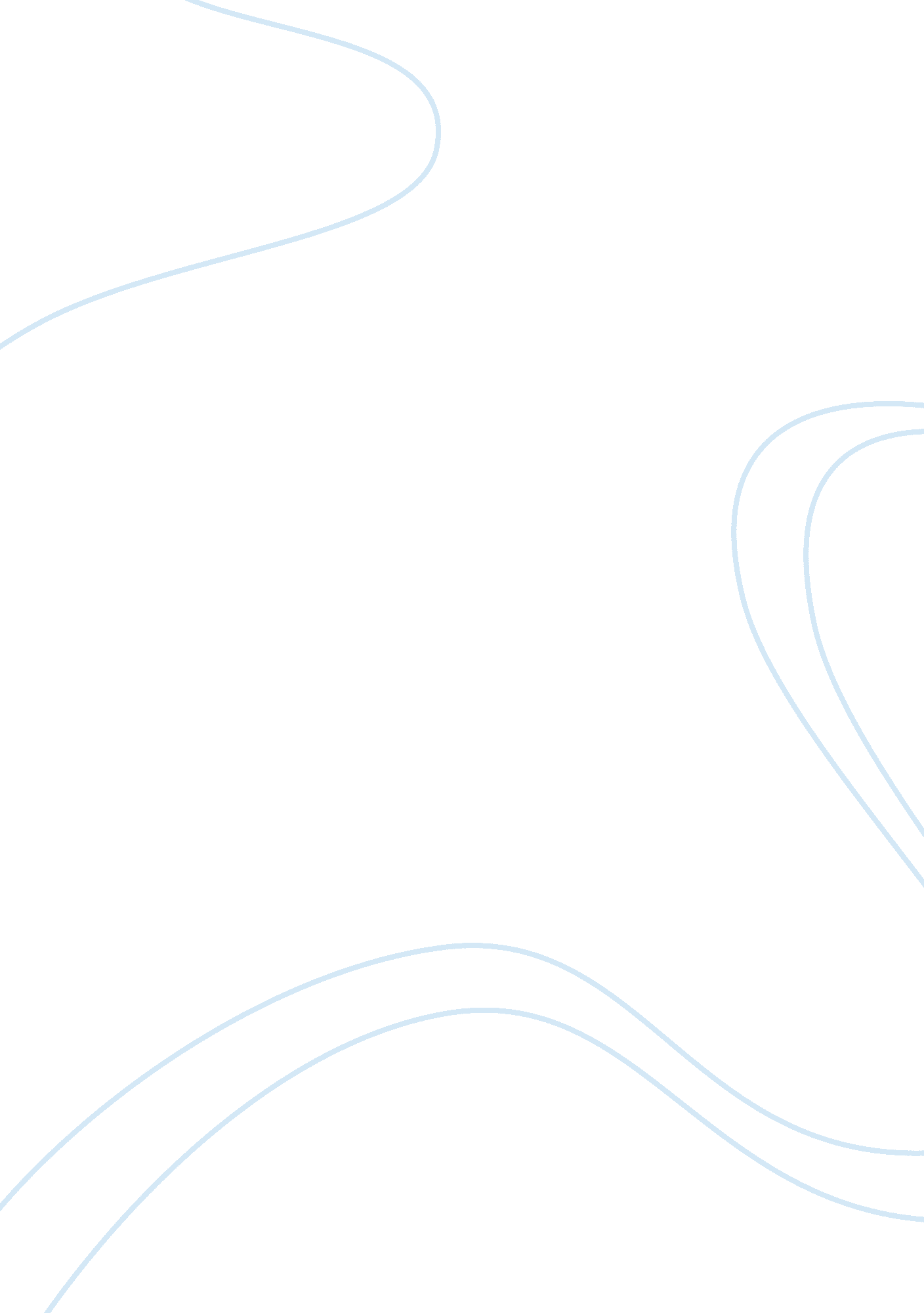 Global warming assignment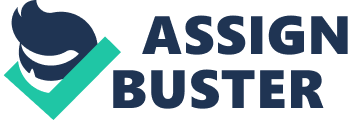 Climate scientists tell us that global warming is a very serious matter and the world has to make firm decisions to try to slow the warming and eventually to reverse it. Some politicians agree, but many lack the political will to press for urgent changes. Many scientists believe it is already too late to stop a 2 degree Celsius rise in temperature. Already there have been changes. Extreme weather events are becoming more common. Heat waves have been happening. Famine is worsening in Africa. Sea levels are rising and the Pacific Island countries are desperate for a solution. Glaciers are melting and the rivers in Asia and South America that rely on the glaciers for a steady supply Of water for the millions Of people downstream are in danger of drying to a trickle. A: It could (someday) destroy the earth and we would all die and there would be nothing living on the earth! A: Global warming causes an increase and decrease in temperatures in the world. Some cities will experience a hotter climate, some would experience a colder climate. This generally affects the habitat, ecosystem, ocean water levels, etc. In other words, a little increase in temperature would have a disastrous effect for residents living near/on coastal regions. This would mean flooding and also playing an influential factor as to the organisms that survive within a temperature/pH (power of Hydrogen) range, resulting in possible extinction. Because polar bears enjoy life not death in the cold ocean…. Climate scientists tell us that global warming is a very serious matter and the world has to make firm decisions to try to slow the warming and eventually to reverse it. Some politicians agree, but many lack the political will to press for urgent changes. Many scientists believe it is already too late to stop a 2 degree Celsius rise in temperature. Rely on the glaciers for a steady supply of water for the millions of people ocean…. Committee scientists tell us that global warming is a very serious matter ocean…. 